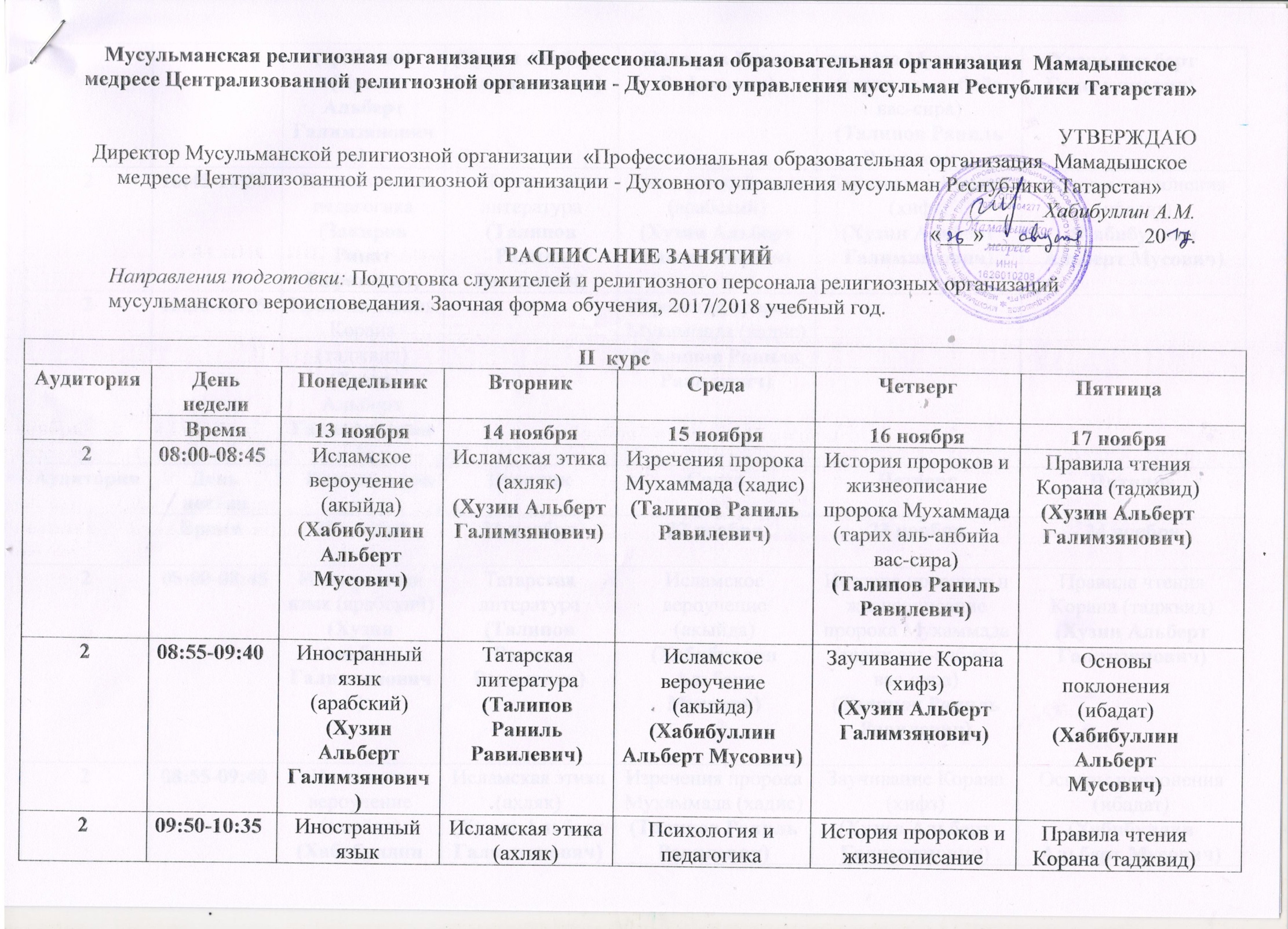 209:50-10:3509:50-10:35Иностранный язык (арабский)(Хузин Альберт Галимзянович)Иностранный язык (арабский)(Хузин Альберт Галимзянович)Исламская этика (ахляк)(Хузин Альберт Галимзянович)Исламская этика (ахляк)(Хузин Альберт Галимзянович)Психология и педагогика (Закиров Ринат Рифатович)Психология и педагогика (Закиров Ринат Рифатович)История пророков и жизнеописание пророка Мухаммада (тарих аль-анбийа вас-сира)(Талипов Раниль Равилевич)История пророков и жизнеописание пророка Мухаммада (тарих аль-анбийа вас-сира)(Талипов Раниль Равилевич)Правила чтения Корана (таджвид)(Хузин Альберт Галимзянович)Правила чтения Корана (таджвид)(Хузин Альберт Галимзянович)210:45-11:3010:45-11:30Психология и педагогика (Закиров Ринат Рифатович)Психология и педагогика (Закиров Ринат Рифатович)Татарская литература(Талипов Раниль Равилевич)Татарская литература(Талипов Раниль Равилевич)Иностранный язык (арабский)(Хузин Альберт Галимзянович)Иностранный язык (арабский)(Хузин Альберт Галимзянович)Заучивание Корана (хифз)(Хузин Альберт Галимзянович)Заучивание Корана (хифз)(Хузин Альберт Галимзянович)Основы поклонения (ибадат)(Хабибуллин Альберт Мусович)Основы поклонения (ибадат)(Хабибуллин Альберт Мусович)Основы поклонения (ибадат)(Хабибуллин Альберт Мусович)212:30-13:1512:30-13:15Правила чтения Корана (таджвид)(Хузин Альберт Галимзянович)Правила чтения Корана (таджвид)(Хузин Альберт Галимзянович)Изречения пророка Мухаммада (хадис)(Талипов Раниль Равилевич)Изречения пророка Мухаммада (хадис)(Талипов Раниль Равилевич)АудиторияДень неделиПонедельникПонедельникПонедельникВторникВторникСредаЧетвергЧетвергЧетвергПятницаПятницаПятницаАудитория    Время20 ноября20 ноября20 ноября21 ноября21 ноября22 ноября23 ноября23 ноября23 ноября24 ноября24 ноября24 ноябряАудитория    Время20 ноября20 ноября20 ноября21 ноября21 ноября22 ноября23 ноября23 ноября23 ноября24 ноября24 ноября24 ноября208:00-08:45Иностранный язык (арабский)(Хузин Альберт Галимзянович)Иностранный язык (арабский)(Хузин Альберт Галимзянович)Иностранный язык (арабский)(Хузин Альберт Галимзянович)Татарская литература(Талипов Раниль Равилевич)Татарская литература(Талипов Раниль Равилевич)Исламское вероучение (акыйда)(Хабибуллин Альберт Мусович)История пророков и жизнеописание пророка Мухаммада (тарих аль-анбийа вас-сира)(Талипов Раниль Равилевич)История пророков и жизнеописание пророка Мухаммада (тарих аль-анбийа вас-сира)(Талипов Раниль Равилевич)История пророков и жизнеописание пророка Мухаммада (тарих аль-анбийа вас-сира)(Талипов Раниль Равилевич)Правила чтения Корана (таджвид)(Хузин Альберт Галимзянович)Правила чтения Корана (таджвид)(Хузин Альберт Галимзянович)Правила чтения Корана (таджвид)(Хузин Альберт Галимзянович)208:55-09:40Исламское вероучение (акыйда)(Хабибуллин Альберт Мусович)Исламское вероучение (акыйда)(Хабибуллин Альберт Мусович)Исламское вероучение (акыйда)(Хабибуллин Альберт Мусович)Исламская этика (ахляк)(Хузин Альберт Галимзянович)Исламская этика (ахляк)(Хузин Альберт Галимзянович)Изречения пророка Мухаммада (хадис)(Талипов Раниль Равилевич)Заучивание Корана (хифз)(Хузин Альберт Галимзянович)Заучивание Корана (хифз)(Хузин Альберт Галимзянович)Заучивание Корана (хифз)(Хузин Альберт Галимзянович)Основы поклонения (ибадат)(Хабибуллин Альберт Мусович)Основы поклонения (ибадат)(Хабибуллин Альберт Мусович)Основы поклонения (ибадат)(Хабибуллин Альберт Мусович)209:50-10:35Иностранный язык (арабский)(Хузин Альберт Галимзянович)Иностранный язык (арабский)(Хузин Альберт Галимзянович)Иностранный язык (арабский)(Хузин Альберт Галимзянович)Исламская этика (ахляк) (Хузин Альберт Галимзянович)Исламская этика (ахляк) (Хузин Альберт Галимзянович)Психология и педагогика  (Закиров Ринат Рифатович)Заучивание Корана (хифз)(Хузин Альберт Галимзянович)Заучивание Корана (хифз)(Хузин Альберт Галимзянович)Заучивание Корана (хифз)(Хузин Альберт Галимзянович)Основы поклонения (ибадат)(Хабибуллин Альберт Мусович)Основы поклонения (ибадат)(Хабибуллин Альберт Мусович)Основы поклонения (ибадат)(Хабибуллин Альберт Мусович)210:45-11:30Психология (Закиров Ринат Рифатович)Психология (Закиров Ринат Рифатович)Психология (Закиров Ринат Рифатович)Татарская литература(Талипов Раниль Равилевич)Татарская литература(Талипов Раниль Равилевич)Иностранный язык (арабский)(Хузин Альберт Галимзянович)История пророков и жизнеописание пророка Мухаммада (тарих аль-анбийа вас-сира)(Талипов Раниль Равилевич)История пророков и жизнеописание пророка Мухаммада (тарих аль-анбийа вас-сира)(Талипов Раниль Равилевич)История пророков и жизнеописание пророка Мухаммада (тарих аль-анбийа вас-сира)(Талипов Раниль Равилевич)Правила чтения Корана (таджвид)(Хузин Альберт Галимзянович)Правила чтения Корана (таджвид)(Хузин Альберт Галимзянович)Правила чтения Корана (таджвид)(Хузин Альберт Галимзянович)212:30-13:15Правила чтения Корана (таджвид)(Хузин Альберт Галимзянович)Правила чтения Корана (таджвид)(Хузин Альберт Галимзянович)Правила чтения Корана (таджвид)(Хузин Альберт Галимзянович)Изречения пророка Мухаммада (хадис)(Талипов Раниль Равилевич)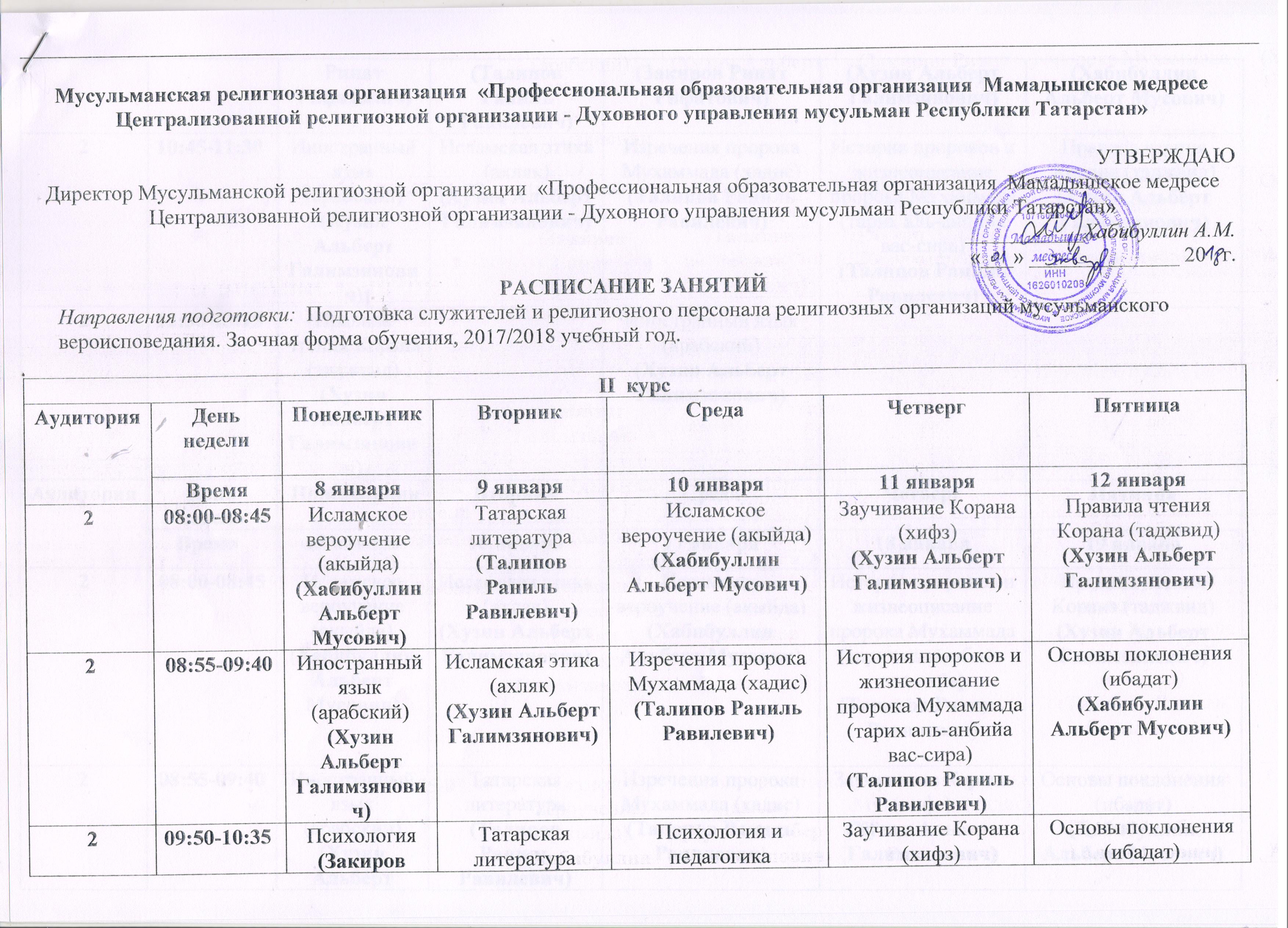 Мусульманская религиозная организация  «Профессиональная образовательная организация  Мамадышское медресе Централизованной религиозной организации - Духовного управления мусульман Республики Татарстан»   УТВЕРЖДАЮДиректор Мусульманской религиозной организации  «Профессиональная образовательная организация  Мамадышское медресе Централизованной религиозной организации - Духовного управления мусульман Республики Татарстан»                                                                                                                             ___________Хабибуллин А.М.                                                                                                                                      «___» ______________ 20   г.РАСПИСАНИЕ ЗАНЯТИЙНаправления подготовки:  Подготовка служителей и религиозного персонала религиозных организаций мусульманского вероисповедания. Заочная форма обучения, 2017/2018 учебный год.Мусульманская религиозная организация  «Профессиональная образовательная организация  Мамадышское медресе Централизованной религиозной организации - Духовного управления мусульман Республики Татарстан»   УТВЕРЖДАЮДиректор Мусульманской религиозной организации  «Профессиональная образовательная организация  Мамадышское медресе Централизованной религиозной организации - Духовного управления мусульман Республики Татарстан»                                                                                                                             ___________Хабибуллин А.М.                                                                                                                                      «___» ______________ 20   г.РАСПИСАНИЕ ЗАНЯТИЙНаправления подготовки:  Подготовка служителей и религиозного персонала религиозных организаций мусульманского вероисповедания. Заочная форма обучения, 2017/2018 учебный год.Мусульманская религиозная организация  «Профессиональная образовательная организация  Мамадышское медресе Централизованной религиозной организации - Духовного управления мусульман Республики Татарстан»   УТВЕРЖДАЮДиректор Мусульманской религиозной организации  «Профессиональная образовательная организация  Мамадышское медресе Централизованной религиозной организации - Духовного управления мусульман Республики Татарстан»                                                                                                                             ___________Хабибуллин А.М.                                                                                                                                      «___» ______________ 20   г.РАСПИСАНИЕ ЗАНЯТИЙНаправления подготовки:  Подготовка служителей и религиозного персонала религиозных организаций мусульманского вероисповедания. Заочная форма обучения, 2017/2018 учебный год.Мусульманская религиозная организация  «Профессиональная образовательная организация  Мамадышское медресе Централизованной религиозной организации - Духовного управления мусульман Республики Татарстан»   УТВЕРЖДАЮДиректор Мусульманской религиозной организации  «Профессиональная образовательная организация  Мамадышское медресе Централизованной религиозной организации - Духовного управления мусульман Республики Татарстан»                                                                                                                             ___________Хабибуллин А.М.                                                                                                                                      «___» ______________ 20   г.РАСПИСАНИЕ ЗАНЯТИЙНаправления подготовки:  Подготовка служителей и религиозного персонала религиозных организаций мусульманского вероисповедания. Заочная форма обучения, 2017/2018 учебный год.Мусульманская религиозная организация  «Профессиональная образовательная организация  Мамадышское медресе Централизованной религиозной организации - Духовного управления мусульман Республики Татарстан»   УТВЕРЖДАЮДиректор Мусульманской религиозной организации  «Профессиональная образовательная организация  Мамадышское медресе Централизованной религиозной организации - Духовного управления мусульман Республики Татарстан»                                                                                                                             ___________Хабибуллин А.М.                                                                                                                                      «___» ______________ 20   г.РАСПИСАНИЕ ЗАНЯТИЙНаправления подготовки:  Подготовка служителей и религиозного персонала религиозных организаций мусульманского вероисповедания. Заочная форма обучения, 2017/2018 учебный год.Мусульманская религиозная организация  «Профессиональная образовательная организация  Мамадышское медресе Централизованной религиозной организации - Духовного управления мусульман Республики Татарстан»   УТВЕРЖДАЮДиректор Мусульманской религиозной организации  «Профессиональная образовательная организация  Мамадышское медресе Централизованной религиозной организации - Духовного управления мусульман Республики Татарстан»                                                                                                                             ___________Хабибуллин А.М.                                                                                                                                      «___» ______________ 20   г.РАСПИСАНИЕ ЗАНЯТИЙНаправления подготовки:  Подготовка служителей и религиозного персонала религиозных организаций мусульманского вероисповедания. Заочная форма обучения, 2017/2018 учебный год.Мусульманская религиозная организация  «Профессиональная образовательная организация  Мамадышское медресе Централизованной религиозной организации - Духовного управления мусульман Республики Татарстан»   УТВЕРЖДАЮДиректор Мусульманской религиозной организации  «Профессиональная образовательная организация  Мамадышское медресе Централизованной религиозной организации - Духовного управления мусульман Республики Татарстан»                                                                                                                             ___________Хабибуллин А.М.                                                                                                                                      «___» ______________ 20   г.РАСПИСАНИЕ ЗАНЯТИЙНаправления подготовки:  Подготовка служителей и религиозного персонала религиозных организаций мусульманского вероисповедания. Заочная форма обучения, 2017/2018 учебный год.Мусульманская религиозная организация  «Профессиональная образовательная организация  Мамадышское медресе Централизованной религиозной организации - Духовного управления мусульман Республики Татарстан»   УТВЕРЖДАЮДиректор Мусульманской религиозной организации  «Профессиональная образовательная организация  Мамадышское медресе Централизованной религиозной организации - Духовного управления мусульман Республики Татарстан»                                                                                                                             ___________Хабибуллин А.М.                                                                                                                                      «___» ______________ 20   г.РАСПИСАНИЕ ЗАНЯТИЙНаправления подготовки:  Подготовка служителей и религиозного персонала религиозных организаций мусульманского вероисповедания. Заочная форма обучения, 2017/2018 учебный год.Мусульманская религиозная организация  «Профессиональная образовательная организация  Мамадышское медресе Централизованной религиозной организации - Духовного управления мусульман Республики Татарстан»   УТВЕРЖДАЮДиректор Мусульманской религиозной организации  «Профессиональная образовательная организация  Мамадышское медресе Централизованной религиозной организации - Духовного управления мусульман Республики Татарстан»                                                                                                                             ___________Хабибуллин А.М.                                                                                                                                      «___» ______________ 20   г.РАСПИСАНИЕ ЗАНЯТИЙНаправления подготовки:  Подготовка служителей и религиозного персонала религиозных организаций мусульманского вероисповедания. Заочная форма обучения, 2017/2018 учебный год.Мусульманская религиозная организация  «Профессиональная образовательная организация  Мамадышское медресе Централизованной религиозной организации - Духовного управления мусульман Республики Татарстан»   УТВЕРЖДАЮДиректор Мусульманской религиозной организации  «Профессиональная образовательная организация  Мамадышское медресе Централизованной религиозной организации - Духовного управления мусульман Республики Татарстан»                                                                                                                             ___________Хабибуллин А.М.                                                                                                                                      «___» ______________ 20   г.РАСПИСАНИЕ ЗАНЯТИЙНаправления подготовки:  Подготовка служителей и религиозного персонала религиозных организаций мусульманского вероисповедания. Заочная форма обучения, 2017/2018 учебный год.Мусульманская религиозная организация  «Профессиональная образовательная организация  Мамадышское медресе Централизованной религиозной организации - Духовного управления мусульман Республики Татарстан»   УТВЕРЖДАЮДиректор Мусульманской религиозной организации  «Профессиональная образовательная организация  Мамадышское медресе Централизованной религиозной организации - Духовного управления мусульман Республики Татарстан»                                                                                                                             ___________Хабибуллин А.М.                                                                                                                                      «___» ______________ 20   г.РАСПИСАНИЕ ЗАНЯТИЙНаправления подготовки:  Подготовка служителей и религиозного персонала религиозных организаций мусульманского вероисповедания. Заочная форма обучения, 2017/2018 учебный год.Мусульманская религиозная организация  «Профессиональная образовательная организация  Мамадышское медресе Централизованной религиозной организации - Духовного управления мусульман Республики Татарстан»   УТВЕРЖДАЮДиректор Мусульманской религиозной организации  «Профессиональная образовательная организация  Мамадышское медресе Централизованной религиозной организации - Духовного управления мусульман Республики Татарстан»                                                                                                                             ___________Хабибуллин А.М.                                                                                                                                      «___» ______________ 20   г.РАСПИСАНИЕ ЗАНЯТИЙНаправления подготовки:  Подготовка служителей и религиозного персонала религиозных организаций мусульманского вероисповедания. Заочная форма обучения, 2017/2018 учебный год.Мусульманская религиозная организация  «Профессиональная образовательная организация  Мамадышское медресе Централизованной религиозной организации - Духовного управления мусульман Республики Татарстан»   УТВЕРЖДАЮДиректор Мусульманской религиозной организации  «Профессиональная образовательная организация  Мамадышское медресе Централизованной религиозной организации - Духовного управления мусульман Республики Татарстан»                                                                                                                             ___________Хабибуллин А.М.                                                                                                                                      «___» ______________ 20   г.РАСПИСАНИЕ ЗАНЯТИЙНаправления подготовки:  Подготовка служителей и религиозного персонала религиозных организаций мусульманского вероисповедания. Заочная форма обучения, 2017/2018 учебный год.Мусульманская религиозная организация  «Профессиональная образовательная организация  Мамадышское медресе Централизованной религиозной организации - Духовного управления мусульман Республики Татарстан»   УТВЕРЖДАЮДиректор Мусульманской религиозной организации  «Профессиональная образовательная организация  Мамадышское медресе Централизованной религиозной организации - Духовного управления мусульман Республики Татарстан»                                                                                                                             ___________Хабибуллин А.М.                                                                                                                                      «___» ______________ 20   г.РАСПИСАНИЕ ЗАНЯТИЙНаправления подготовки:  Подготовка служителей и религиозного персонала религиозных организаций мусульманского вероисповедания. Заочная форма обучения, 2017/2018 учебный год.209:50-10:3509:50-10:35Психология и педагогика (Закиров Ринат Рифатович)Татарская литература(Талипов Раниль Равилевич)Татарская литература(Талипов Раниль Равилевич)Психология и педагогика(Закиров Ринат Рифатович)Психология и педагогика(Закиров Ринат Рифатович)Психология и педагогика(Закиров Ринат Рифатович)Психология и педагогика(Закиров Ринат Рифатович)Заучивание Корана (хифз)(Хузин Альберт Галимзянович)Заучивание Корана (хифз)(Хузин Альберт Галимзянович)Основы поклонения (ибадат)(Хабибуллин Альберт Мусович)Основы поклонения (ибадат)(Хабибуллин Альберт Мусович)210:45-11:3010:45-11:30Иностранный язык (арабский)(Хузин Альберт Галимзянович)Исламская этика (ахляк) (Хузин Альберт Галимзянович)Исламская этика (ахляк) (Хузин Альберт Галимзянович)Изречения пророка Мухаммада (хадис)(Талипов Раниль Равилевич)Изречения пророка Мухаммада (хадис)(Талипов Раниль Равилевич)Изречения пророка Мухаммада (хадис)(Талипов Раниль Равилевич)Изречения пророка Мухаммада (хадис)(Талипов Раниль Равилевич)История пророков и жизнеописание пророка Мухаммада (тарих аль-анбийа вас-сира)(Талипов Раниль Равилевич)История пророков и жизнеописание пророка Мухаммада (тарих аль-анбийа вас-сира)(Талипов Раниль Равилевич)Правила чтения Корана (таджвид)(Хузин Альберт Галимзянович)Правила чтения Корана (таджвид)(Хузин Альберт Галимзянович)212:30-13:1512:30-13:15Правила чтения Корана (таджвид)(Хузин Альберт Галимзянович)Иностранный язык (арабский)(Хузин Альберт Галимзянович)Иностранный язык (арабский)(Хузин Альберт Галимзянович)Иностранный язык (арабский)(Хузин Альберт Галимзянович)Иностранный язык (арабский)(Хузин Альберт Галимзянович)АудиторияДень неделиПонедельникПонедельникВторникВторникСредаСредаСредаСредаЧетвергЧетвергПятницаПятницаАудитория    Время15 января15 января16 января16 января17 января17 января17 января17 января18 января18 января19 января19 января208:00-08:45Исламское вероучение (акыйда)(Хабибуллин Альберт Мусович)Исламское вероучение (акыйда)(Хабибуллин Альберт Мусович)Исламская этика (ахляк)(Хузин Альберт Галимзянович)Исламская этика (ахляк)(Хузин Альберт Галимзянович)Исламское вероучение (акыйда)(Хабибуллин Альберт Мусович)Исламское вероучение (акыйда)(Хабибуллин Альберт Мусович)Исламское вероучение (акыйда)(Хабибуллин Альберт Мусович)Исламское вероучение (акыйда)(Хабибуллин Альберт Мусович)История пророков и жизнеописание пророка Мухаммада (тарих аль-анбийа вас-сира)(Талипов Раниль Равилевич)История пророков и жизнеописание пророка Мухаммада (тарих аль-анбийа вас-сира)(Талипов Раниль Равилевич)Правила чтения Корана (таджвид)(Хузин Альберт Галимзянович)Правила чтения Корана (таджвид)(Хузин Альберт Галимзянович)208:55-09:40Иностранный язык (арабский)(Хузин Альберт Галимзянович)Иностранный язык (арабский)(Хузин Альберт Галимзянович)Татарская литература(Талипов Раниль Равилевич)Татарская литература(Талипов Раниль Равилевич)Изречения пророка Мухаммада (хадис)(Талипов Раниль Равилевич)Изречения пророка Мухаммада (хадис)(Талипов Раниль Равилевич)Изречения пророка Мухаммада (хадис)(Талипов Раниль Равилевич)Изречения пророка Мухаммада (хадис)(Талипов Раниль Равилевич)Заучивание Корана (хифз)(Хузин Альберт Галимзянович)Заучивание Корана (хифз)(Хузин Альберт Галимзянович)Основы поклонения (ибадат)(Хабибуллин Альберт Мусович)Основы поклонения (ибадат)(Хабибуллин Альберт Мусович)209:50-10:35Иностранный язык (арабский)(Хузин Альберт Галимзянович)Иностранный язык (арабский)(Хузин Альберт Галимзянович)Исламская этика (ахляк) (Хузин Альберт Галимзянович)Исламская этика (ахляк) (Хузин Альберт Галимзянович)Изречения пророка Мухаммада (хадис)(Талипов Раниль Равилевич)Изречения пророка Мухаммада (хадис)(Талипов Раниль Равилевич)Изречения пророка Мухаммада (хадис)(Талипов Раниль Равилевич)Изречения пророка Мухаммада (хадис)(Талипов Раниль Равилевич)История пророков и жизнеописание пророка Мухаммада (тарих аль-анбийа вас-сира)(Талипов Раниль Равилевич)История пророков и жизнеописание пророка Мухаммада (тарих аль-анбийа вас-сира)(Талипов Раниль Равилевич)Правила чтения Корана (таджвид)(Хузин Альберт Галимзянович)Правила чтения Корана (таджвид)(Хузин Альберт Галимзянович)210:45-11:30Психология и педагогика  (Закиров Ринат Рифатович)Психология и педагогика  (Закиров Ринат Рифатович)Татарская литература(Талипов Раниль Равилевич)Татарская литература(Талипов Раниль Равилевич)Психология и педагогика  (Закиров Ринат Рифатович)Психология и педагогика  (Закиров Ринат Рифатович)Психология и педагогика  (Закиров Ринат Рифатович)Психология и педагогика  (Закиров Ринат Рифатович)Заучивание Корана (хифз)(Хузин Альберт Галимзянович)Заучивание Корана (хифз)(Хузин Альберт Галимзянович)Основы поклонения (ибадат)(Хабибуллин Альберт Мусович)Основы поклонения (ибадат)(Хабибуллин Альберт Мусович)212:30-13:15Правила чтения Корана (таджвид)(Хузин Альберт Галимзянович)Правила чтения Корана (таджвид)(Хузин Альберт Галимзянович)Иностранный язык (арабский)(Хузин Альберт Галимзянович)Иностранный язык (арабский)(Хузин Альберт Галимзянович)Иностранный язык (арабский)(Хузин Альберт Галимзянович)Иностранный язык (арабский)(Хузин Альберт Галимзянович)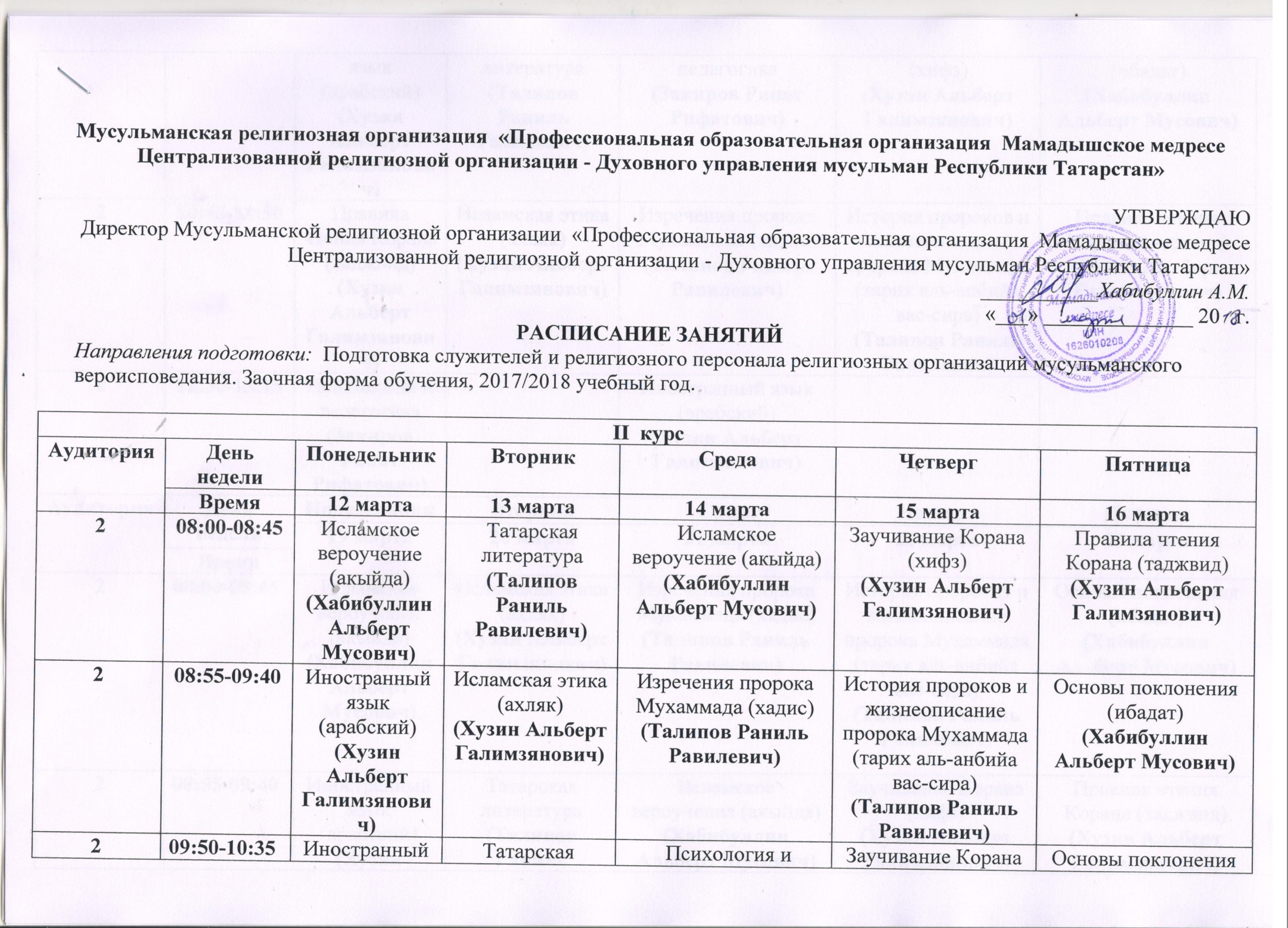 209:50-10:3509:50-10:35Иностранный язык (арабский)(Хузин Альберт Галимзянович)Татарская литература(Талипов Раниль Равилевич)Татарская литература(Талипов Раниль Равилевич)  Психология и педагогика (Закиров Ринат Рифатович)  Психология и педагогика (Закиров Ринат Рифатович)  Психология и педагогика (Закиров Ринат Рифатович)  Психология и педагогика (Закиров Ринат Рифатович)Заучивание Корана (хифз)(Хузин Альберт Галимзянович)Заучивание Корана (хифз)(Хузин Альберт Галимзянович)Основы поклонения (ибадат)(Хабибуллин Альберт Мусович)Основы поклонения (ибадат)(Хабибуллин Альберт Мусович)210:45-11:3010:45-11:30Правила чтения Корана (таджвид)(Хузин Альберт Галимзянович)Исламская этика (ахляк) (Хузин Альберт Галимзянович)Исламская этика (ахляк) (Хузин Альберт Галимзянович)Изречения пророка Мухаммада (хадис)(Талипов Раниль Равилевич)Изречения пророка Мухаммада (хадис)(Талипов Раниль Равилевич)Изречения пророка Мухаммада (хадис)(Талипов Раниль Равилевич)Изречения пророка Мухаммада (хадис)(Талипов Раниль Равилевич)История пророков и жизнеописание пророка Мухаммада (тарих аль-анбийа вас-сира)(Талипов Раниль Равилевич)История пророков и жизнеописание пророка Мухаммада (тарих аль-анбийа вас-сира)(Талипов Раниль Равилевич)Правила чтения Корана (таджвид)(Хузин Альберт Галимзянович)Правила чтения Корана (таджвид)(Хузин Альберт Галимзянович)212:30-13:1512:30-13:15Психология и педагогика  (Закиров Ринат Рифатович)Иностранный язык (арабский)(Хузин Альберт Галимзянович)Иностранный язык (арабский)(Хузин Альберт Галимзянович)Иностранный язык (арабский)(Хузин Альберт Галимзянович)Иностранный язык (арабский)(Хузин Альберт Галимзянович)АудиторияДень неделиДень неделиПонедельникВторникВторникСредаСредаСредаСредаЧетвергЧетвергПятницаПятницаАудиторияДень неделиДень недели19 марта20 марта20 марта21 марта21 марта21 марта21 марта22 марта22 марта23 марта23 мартаАудиторияВремяВремя19 марта20 марта20 марта21 марта21 марта21 марта21 марта22 марта22 марта23 марта23 марта208:00-08:4508:00-08:45Исламское вероучение (акыйда)(Хабибуллин Альберт Мусович)Исламская этика (ахляк)(Хузин Альберт Галимзянович)Исламская этика (ахляк)(Хузин Альберт Галимзянович)Изречения пророка Мухаммада (хадис)(Талипов Раниль Равилевич)Изречения пророка Мухаммада (хадис)(Талипов Раниль Равилевич)Изречения пророка Мухаммада (хадис)(Талипов Раниль Равилевич)Изречения пророка Мухаммада (хадис)(Талипов Раниль Равилевич)История пророков и жизнеописание пророка Мухаммада (тарих аль-анбийа вас-сира)(Талипов Раниль Равилевич)История пророков и жизнеописание пророка Мухаммада (тарих аль-анбийа вас-сира)(Талипов Раниль Равилевич)Основы поклонения (ибадат)(Хабибуллин Альберт Мусович)Основы поклонения (ибадат)(Хабибуллин Альберт Мусович)208:55-09:4008:55-09:40Иностранный язык (арабский)(Хузин Альберт Галимзянович)Татарская литература(Талипов Раниль Равилевич)Татарская литература(Талипов Раниль Равилевич)Исламское вероучение (акыйда)(Хабибуллин Альберт Мусович)Исламское вероучение (акыйда)(Хабибуллин Альберт Мусович)Исламское вероучение (акыйда)(Хабибуллин Альберт Мусович)Исламское вероучение (акыйда)(Хабибуллин Альберт Мусович)Заучивание Корана (хифз)(Хузин Альберт Галимзянович)Заучивание Корана (хифз)(Хузин Альберт Галимзянович)Правила чтения Корана (таджвид)(Хузин Альберт Галимзянович)Правила чтения Корана (таджвид)(Хузин Альберт Галимзянович)209:50-10:3509:50-10:35Психология и педагогика  (Закиров Ринат Рифатович)Исламская этика (ахляк) (Хузин Альберт Галимзянович)Исламская этика (ахляк) (Хузин Альберт Галимзянович)Изречения пророка Мухаммада (хадис)(Талипов Раниль Равилевич)Изречения пророка Мухаммада (хадис)(Талипов Раниль Равилевич)Изречения пророка Мухаммада (хадис)(Талипов Раниль Равилевич)Изречения пророка Мухаммада (хадис)(Талипов Раниль Равилевич)История пророков и жизнеописание пророка Мухаммада (тарих аль-анбийа вас-сира)(Талипов Раниль Равилевич)История пророков и жизнеописание пророка Мухаммада (тарих аль-анбийа вас-сира)(Талипов Раниль Равилевич)Основы поклонения (ибадат)(Хабибуллин Альберт Мусович)Основы поклонения (ибадат)(Хабибуллин Альберт Мусович)210:45-11:3010:45-11:30Иностранный язык (арабский)(Хузин Альберт Галимзянович)Татарская литература(Талипов Раниль Равилевич)Татарская литература(Талипов Раниль Равилевич)Психология и педагогика(Закиров Ринат Рифатович)Психология и педагогика(Закиров Ринат Рифатович)Психология и педагогика(Закиров Ринат Рифатович)Психология и педагогика(Закиров Ринат Рифатович)Заучивание Корана (хифз)(Хузин Альберт Галимзянович)Заучивание Корана (хифз)(Хузин Альберт Галимзянович)Правила чтения Корана (таджвид)(Хузин Альберт Галимзянович)Правила чтения Корана (таджвид)(Хузин Альберт Галимзянович)212:30-13:1512:30-13:15Правила чтения Корана (таджвид)(Хузин Альберт Галимзянович)Иностранный язык (арабский)(Хузин Альберт Галимзянович)Иностранный язык (арабский)(Хузин Альберт Галимзянович)Иностранный язык (арабский)(Хузин Альберт Галимзянович)Иностранный язык (арабский)(Хузин Альберт Галимзянович)АудиторияДень неделиДень неделиПонедельникВторникВторникСредаСредаСредаСредаЧетвергЧетвергПятницаПятницаАудиторияДень неделиДень недели26 марта27 марта27 марта28 марта28 марта28 марта28 марта29 марта29 марта30 марта30 мартаАудиторияВремяВремя26 марта27 марта27 марта28 марта28 марта28 марта28 марта29 марта29 марта30 марта30 марта208:00-08:4508:00-08:45Исламское вероучение (акыйда)(Хабибуллин Альберт Мусович)Татарская литература(Талипов Раниль Равилевич)Татарская литература(Талипов Раниль Равилевич)Исламское вероучение (акыйда)(Хабибуллин Альберт Мусович)Исламское вероучение (акыйда)(Хабибуллин Альберт Мусович)Исламское вероучение (акыйда)(Хабибуллин Альберт Мусович)Исламское вероучение (акыйда)(Хабибуллин Альберт Мусович)История пророков и жизнеописание пророка Мухаммада (тарих аль-анбийа вас-сира)(Талипов Раниль Равилевич)История пророков и жизнеописание пророка Мухаммада (тарих аль-анбийа вас-сира)(Талипов Раниль Равилевич)Основы поклонения (ибадат)(Хабибуллин Альберт Мусович)Основы поклонения (ибадат)(Хабибуллин Альберт Мусович)208:55-09:4008:55-09:40Иностранный язык (арабский)(Хузин Альберт Галимзянович)Исламская этика (ахляк)(Хузин Альберт Галимзянович)Исламская этика (ахляк)(Хузин Альберт Галимзянович)Изречения пророка Мухаммада (хадис)(Талипов Раниль Равилевич)Изречения пророка Мухаммада (хадис)(Талипов Раниль Равилевич)Изречения пророка Мухаммада (хадис)(Талипов Раниль Равилевич)Изречения пророка Мухаммада (хадис)(Талипов Раниль Равилевич)Заучивание Корана (хифз)(Хузин Альберт Галимзянович)Заучивание Корана (хифз)(Хузин Альберт Галимзянович)Правила чтения Корана (таджвид)(Хузин Альберт Галимзянович)Правила чтения Корана (таджвид)(Хузин Альберт Галимзянович)209:50-10:3509:50-10:35Психология и педагогика  (Закиров Ринат Рифатович)Татарская литература(Талипов Раниль Равилевич)Татарская литература(Талипов Раниль Равилевич)Психология и педагогика(Закиров Ринат Рифатович)Психология и педагогика(Закиров Ринат Рифатович)Психология и педагогика(Закиров Ринат Рифатович)Психология и педагогика(Закиров Ринат Рифатович)История пророков и жизнеописание пророка Мухаммада (тарих аль-анбийа вас-сира)(Талипов Раниль Равилевич)История пророков и жизнеописание пророка Мухаммада (тарих аль-анбийа вас-сира)(Талипов Раниль Равилевич)Основы поклонения (ибадат)(Хабибуллин Альберт Мусович)Основы поклонения (ибадат)(Хабибуллин Альберт Мусович)210:45-11:3010:45-11:30Иностранный язык (арабский)(Хузин Альберт Галимзянович)Исламская этика (ахляк) (Хузин Альберт Галимзянович)Исламская этика (ахляк) (Хузин Альберт Галимзянович)Иностранный язык (арабский)(Хузин Альберт Галимзянович)Иностранный язык (арабский)(Хузин Альберт Галимзянович)Иностранный язык (арабский)(Хузин Альберт Галимзянович)Иностранный язык (арабский)(Хузин Альберт Галимзянович)Заучивание Корана (хифз)(Хузин Альберт Галимзянович)Заучивание Корана (хифз)(Хузин Альберт Галимзянович)Правила чтения Корана (таджвид)(Хузин Альберт Галимзянович)Правила чтения Корана (таджвид)(Хузин Альберт Галимзянович)212:30-13:1512:30-13:15Правила чтения Корана (таджвид)(Хузин Альберт Галимзянович)Изречения пророка Мухаммада (хадис)(Талипов Раниль Равилевич)Изречения пророка Мухаммада (хадис)(Талипов Раниль Равилевич)Изречения пророка Мухаммада (хадис)(Талипов Раниль Равилевич)Изречения пророка Мухаммада (хадис)(Талипов Раниль Равилевич)АудиторияДень неделиДень неделиПонедельникВторникВторникСредаСредаСредаСредаЧетвергЧетвергПятницаПятницаАудиторияДень неделиДень недели2 апреля3 апреля3 апреля4 апреля4 апреля4 апреля4 апреля5 апреля5 апреля6 апреля6 апреляАудиторияВремяВремя2 апреля3 апреля3 апреля4 апреля4 апреля4 апреля4 апреля5 апреля5 апреля6 апреля6 апреля208:00-08:4508:00-08:45Исламское вероучение (акыйда)(Хабибуллин Альберт Мусович)Исламская этика (ахляк)(Хузин Альберт Галимзянович)Исламская этика (ахляк)(Хузин Альберт Галимзянович)Исламское вероучение (акыйда)(Хабибуллин Альберт Мусович)Исламское вероучение (акыйда)(Хабибуллин Альберт Мусович)Исламское вероучение (акыйда)(Хабибуллин Альберт Мусович)Исламское вероучение (акыйда)(Хабибуллин Альберт Мусович)Заучивание Корана (хифз)(Хузин Альберт Галимзянович)Заучивание Корана (хифз)(Хузин Альберт Галимзянович)Основы поклонения (ибадат)(Хабибуллин Альберт Мусович)Основы поклонения (ибадат)(Хабибуллин Альберт Мусович)208:55-09:4008:55-09:40Иностранный язык (арабский)(Хузин Альберт Галимзянович)Татарская литература(Талипов Раниль Равилевич)Татарская литература(Талипов Раниль Равилевич)Изречения пророка Мухаммада (хадис)(Талипов Раниль Равилевич)Изречения пророка Мухаммада (хадис)(Талипов Раниль Равилевич)Изречения пророка Мухаммада (хадис)(Талипов Раниль Равилевич)Изречения пророка Мухаммада (хадис)(Талипов Раниль Равилевич)История пророков и жизнеописание пророка Мухаммада (тарих аль-анбийа вас-сира)(Талипов Раниль Равилевич)История пророков и жизнеописание пророка Мухаммада (тарих аль-анбийа вас-сира)(Талипов Раниль Равилевич)Правила чтения Корана (таджвид)(Хузин Альберт Галимзянович)Правила чтения Корана (таджвид)(Хузин Альберт Галимзянович)209:50-10:3509:50-10:35Психология и педагогика  (Закиров Ринат Рифатович)Исламская этика (ахляк) (Хузин Альберт Галимзянович)Исламская этика (ахляк) (Хузин Альберт Галимзянович)Психология и педагогика(Закиров Ринат Рифатович)Психология и педагогика(Закиров Ринат Рифатович)Психология и педагогика(Закиров Ринат Рифатович)Психология и педагогика(Закиров Ринат Рифатович)Заучивание Корана (хифз)(Хузин Альберт Галимзянович)Заучивание Корана (хифз)(Хузин Альберт Галимзянович)Основы поклонения (ибадат)(Хабибуллин Альберт Мусович)Основы поклонения (ибадат)(Хабибуллин Альберт Мусович)210:45-11:3010:45-11:30Иностранный язык (арабский)(Хузин Альберт Галимзянович)Татарская литература(Талипов Раниль Равилевич)Татарская литература(Талипов Раниль Равилевич)Изречения пророка Мухаммада (хадис)(Талипов Раниль Равилевич)Изречения пророка Мухаммада (хадис)(Талипов Раниль Равилевич)Изречения пророка Мухаммада (хадис)(Талипов Раниль Равилевич)Изречения пророка Мухаммада (хадис)(Талипов Раниль Равилевич)История пророков и жизнеописание пророка Мухаммада (тарих аль-анбийа вас-сира)(Талипов Раниль Равилевич)История пророков и жизнеописание пророка Мухаммада (тарих аль-анбийа вас-сира)(Талипов Раниль Равилевич)Правила чтения Корана (таджвид)(Хузин Альберт Галимзянович)Правила чтения Корана (таджвид)(Хузин Альберт Галимзянович)212:30-13:1512:30-13:15Правила чтения Корана (таджвид)(Хузин Альберт Галимзянович)Иностранный язык (арабский)(Хузин Альберт Галимзянович)Иностранный язык (арабский)(Хузин Альберт Галимзянович)Иностранный язык (арабский)(Хузин Альберт Галимзянович)Иностранный язык (арабский)(Хузин Альберт Галимзянович)